Overnatting i Stavanger:Skagen brygge hotellEnkeltrom              850.- inkl kveldsmat  Dobbeltrom          1 050.- inkl kveldsmatBestill via mail cc.skagenbrygge@shoice.no eller telefon. Oppgi at det gjelder MN Seiling Scandic hotell  Enkelt rom        790.- inkl frokost pr dgDobbelt rom      990.- inkl frokost pr. dg.Må bestilles innen en uke før arrangementet og rommene kan reserveres ved å benytte følgende kode:BSTA270815 , samt hvilke dato de ønsker å booke.  Clarion hotell Dobbeltrom 990.- inkl frokost pr dg..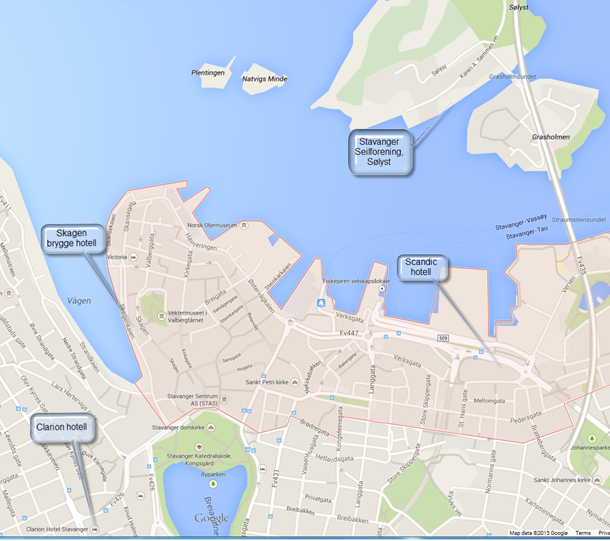 